THE EFFECTIVENESS OF PRE- QUESTIONING ON READING COMPREHENSION ACHIEVEMENT(An Experimental Research at the second Grade of MA Darul Irfan Serang )A PAPER Submitted to English Department Faculty of Educationand Teacher’s Trainingas A Partial Fulfillment of The Requirements for The “Sarjana” Degree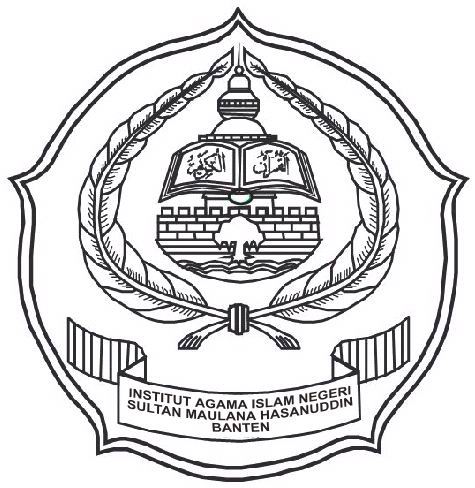 By: Written By :NAJMUDINSRN : 072300403ENGLISH EDUCATION DEPARTMENT FACULTY OF EDUCATION AND TEACHER TRAININGTHE STATE INSTITUTE FOR ISLAMIC STUDIES “SULTAN MAULANA HASANUDIN BANTEN”1436 A.H/2014 A.D